Examples of tasks:1. Write the hydrolysis scheme of О–methyl–β–D–glycopyranoside.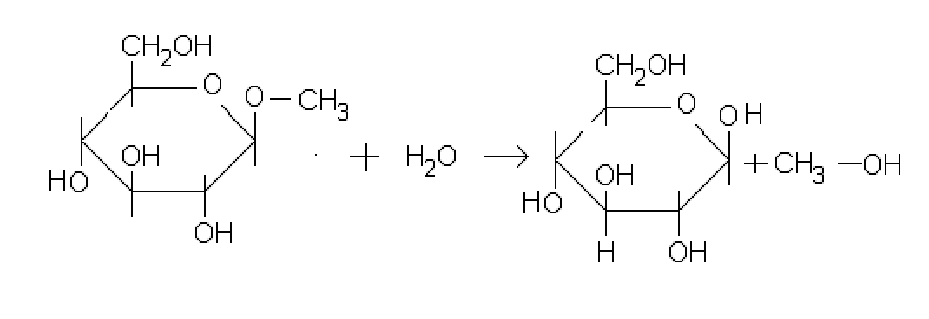 2. Write the formula of glucosamine.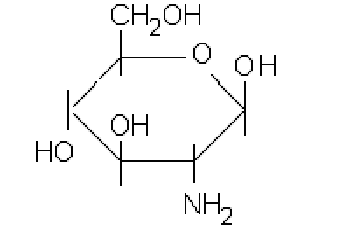  Примеры задач:1. Написать схему гидролиза О-метил-β-D-глюкопиранозида.2. Написать формулу глюкозамина.